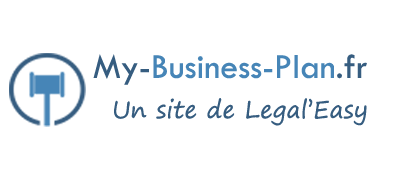 Business plan en date du JJ/MM/AAAAA l’attention de ………………………………...EXECUTIVE SUMMARY (2 pages)Accroche et besoin:Notre solutionVision mission objectifLa taille de mon marché et mes clientsMes concurrents Mes points différentiant/Mon positionnementMon business modelStratégie et plan d’actionsPlan d’actionEtat d’avancementPrévisions financières	L’équipeMa demandeLE BESOIN AUQUEL JE REPONDS (1 page)MA SOLUTION/MON PRODUIT/MON SERVICE (3 pages)Présentation du produit/serviceHistoireSpécificité techniquesAvantages concurrentielsVisionMissionObjectifsRéalisations jusqu’à maintenantLE MARCHE (4 pages)Délimitation du marché et taille/principaux chiffresEvolution par le passé et pour le futurLes clients :Qui ?Typologie et segmentation Taille et pouvoir d’achatRetour sur investissement pour le clientAutres particularitésConclusion de la partieLes concurrentsQui ? Chiffres, forces faiblessesMon positionnement par rapport à euxConclusion : « Je suis différent car… A, B et CMON BUSINESS MODEL (2 -3 pages) :Nom du business modelStream de revenusDescription des processus de paiement de manière littéraireSchéma explicatifLes coûts et margesCoûtsMargesConclusions de la partieMA STRATEGIE, MON PLAN D’ACTIONS (4 pages)Production (si pertinent)Marketing/communicationPrix de vente en fonction des segmentsCoûtsDistributionCommunication (quels messages clés, quels canaux de distribution de ce message ?)Positionnement (quelle image)Ma distribution :Qui distribueCommentA quels coûtsCommercialQuelle force de venteQuelle rémunérationTableau des objectifs à 3, 6  et 12 moisL’EQUIPE (2 pages)L’équipe dirigeantePDGFinancier/comptableEtc..Le boardPolitique RHLES PREVISIONS FINANCIERES (5-6 PAGES)Hypothèse pour les coûtsHypothèse pour le chiffre d’affairesCompte de résultat prévisionnelTableau des flux de trésorerie mensuelRatios clésInvestissement nécessaireLevée de fonds éventuelsBesoinsJustificationType de levée envisagéANALYSE DES RISQUES (1 PAGE)ANNEXESCONTACTMY BUSINESS PLAN01.82.28.59.23Gaetan.baudry@legaleasy.fr50 quai Louis Blériot 75016 Paris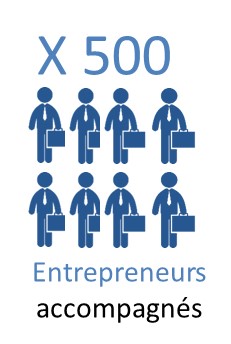 MY BUSINESS PLAN a été fondé en Aout 2012 et demeure l’unique cabinet 100% dédié à la modélisation financière et à la rédaction de business plan. Nous avons aidé plus de 500 entrepreneurs et chefs d’entreprise en France comme à l’international, à rédiger des business plan professionnels et adaptés à des demandes de fonds, de prêts ou de subventions. Gaëtan BAUDRY, le fondateur du cabinet, a travaillé auparavant dans un fonds d’investissement puis aux Fondations Edmond de Rothschild, analysant des centaines de business plan et aidant les entrepreneurs à convaincre les investisseurs de les soutenir. Notre cabinet propose principalement deux offres : Modélisation financière de votre projet avec prévisionnel à 5 ans (fichier Excel)Après 2 réunions d’accompagnement et des recherches, nous vous rendons un fichier Excel avec les onglets hypothèses, compte de résultat annuel sur 5 ans, tableau de flux de trésorerie mensualisé sur 5 ans, plan de financement et tableau de bord. Cela permet de comprendre et faire comprendre quelles sont vos variables clés, quelle rentabilité attendre de votre entreprise, à quel besoins de financement devrez-vous faire face. 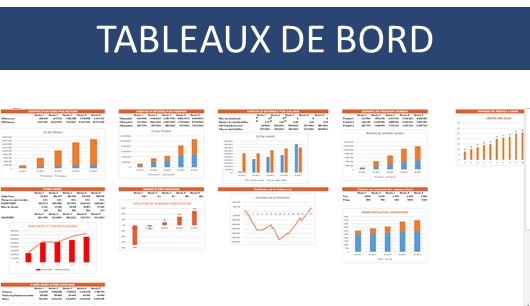 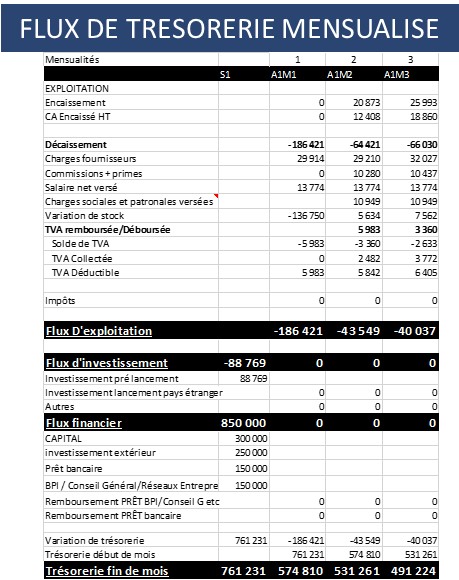 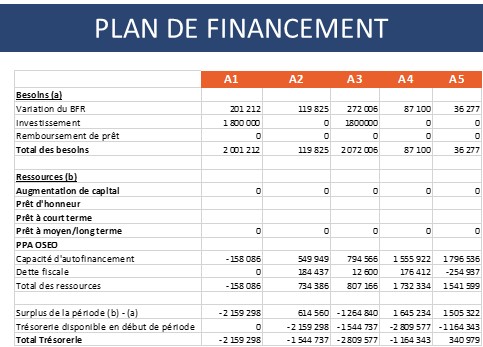 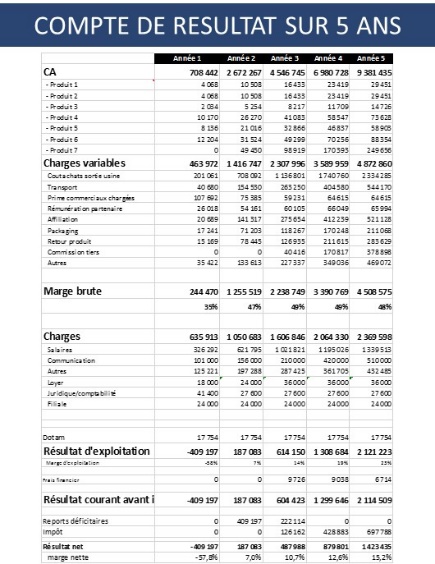 Rédaction de votre business plan (20-30 pages sous Word ou Powerpoint)Besoin de lever des fonds ? Un rendez-vous à votre banque à préparer ? Après 3 réunions de travail et des recherches sur votre marché, nous vous rendons un business plan sous Word ou Powerpoint parfaitement adapté aux normes investisseurs. 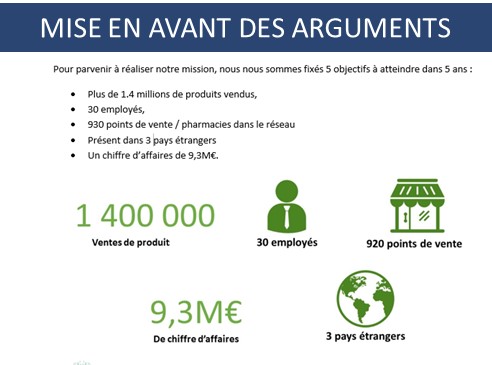 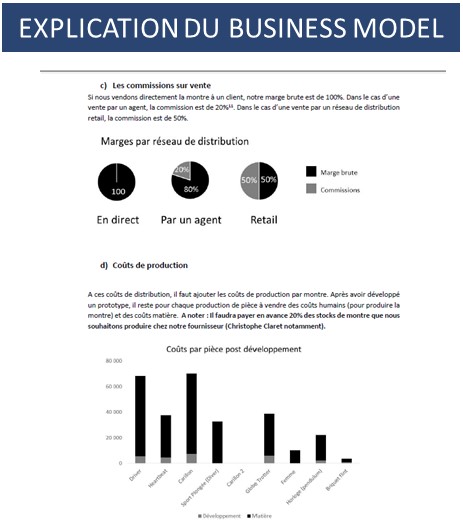 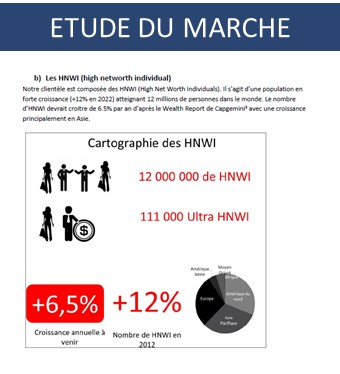 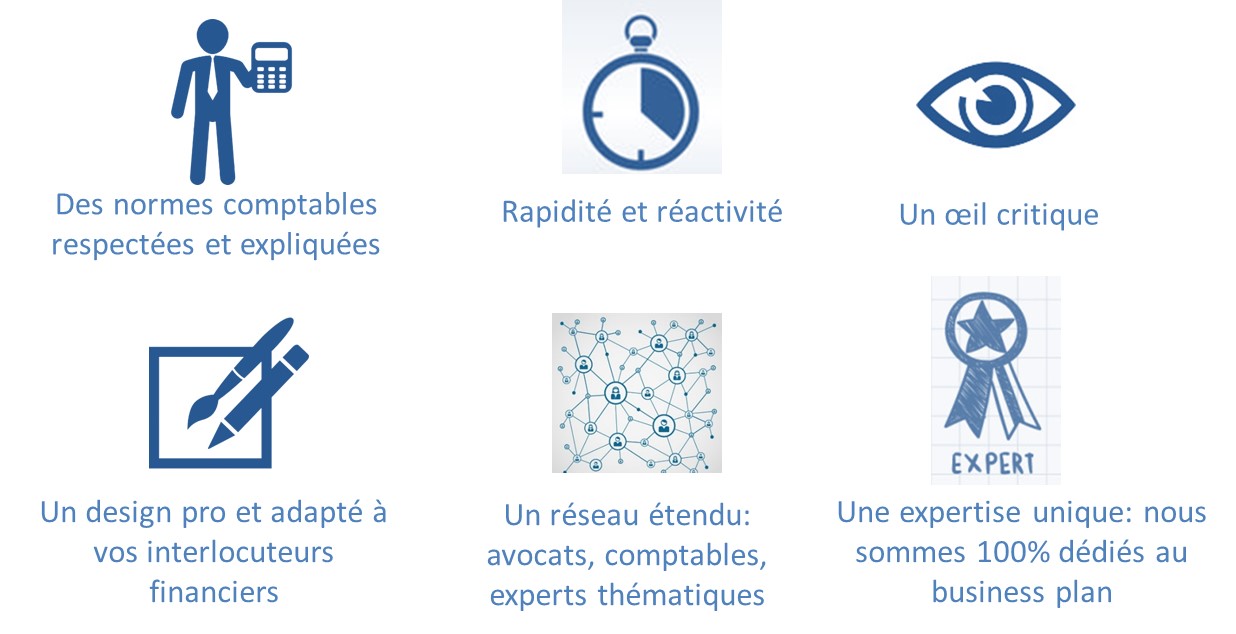 Ces écoles ont décidé de faire appel à nos services pour accompagner  leurs entrepreneurs incubés ou pour dispenser des formations sur la modélisation financière et le business plan. 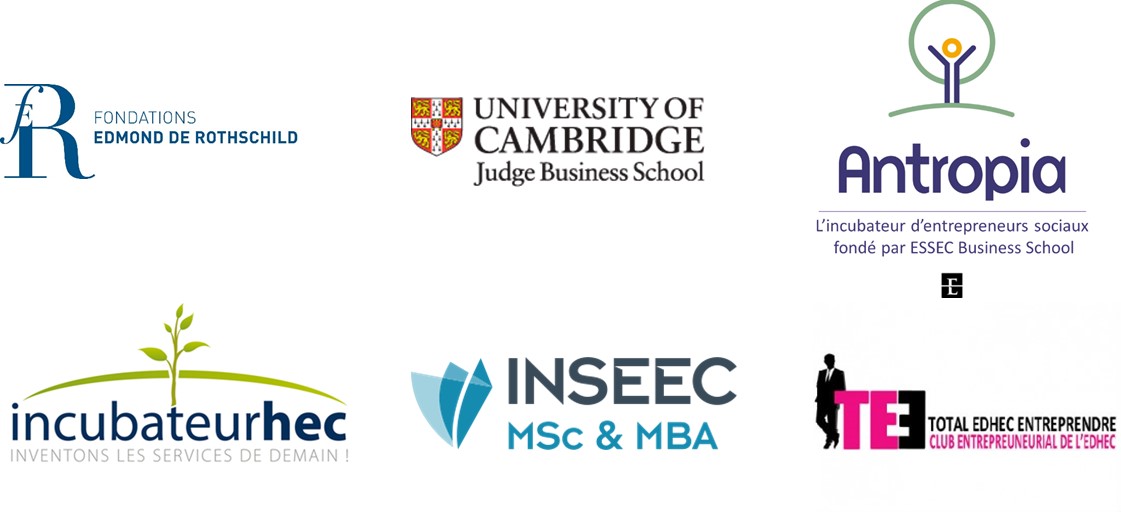 Afin de démontrer notre expertise, nous avons lancé www.my-business-plan.fr , un site entièrement dédié au business plan avec plus de 1 000 fiches pratiques sur le thème du business plan et 20 outils. C’est plus de 85 000 visiteurs uniques qui viennent lire nos conseils chaque mois. 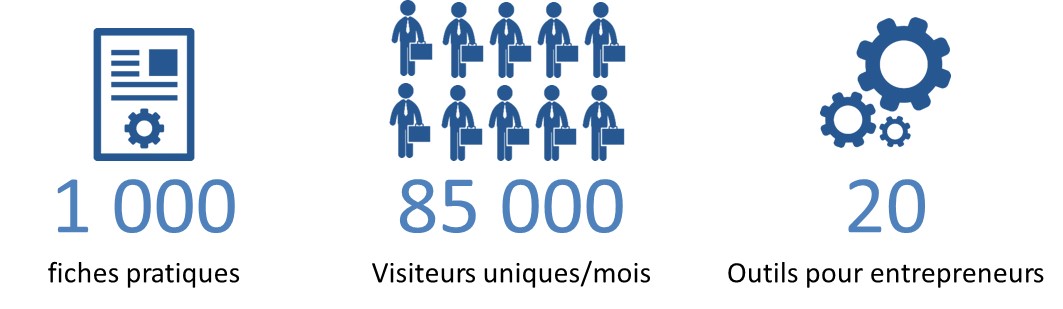 Contactez-nous !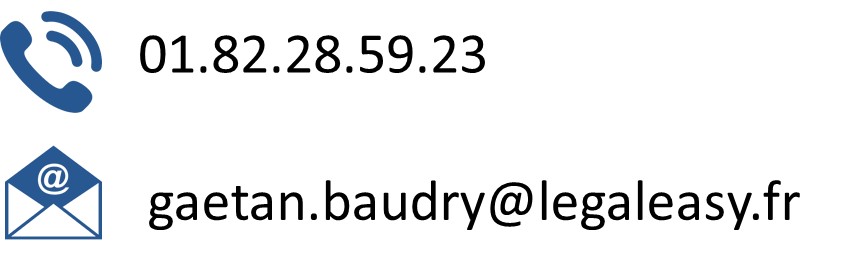 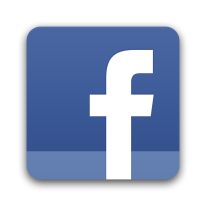 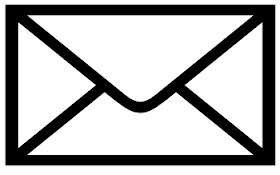 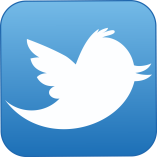 